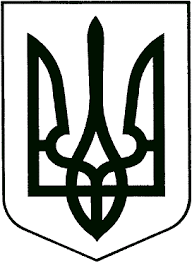 УКРАЇНАЖИТОМИРСЬКА ОБЛАСТЬНОВОГРАД-ВОЛИНСЬКА МІСЬКА РАДАРІШЕННЯчотирнадцята  сесія                                                                   сьомого скликаннявід   27.07.2017   № 338  Про    нагородження   відзнакою  міста  Новограда -  Волинського     орден  „Звягель“   Іпатенка Л.В.,Співака Я.М.,  Фатенка П.П.       Керуючись статтею 25 Закону України „Про місцеве самоврядування в Україні“, враховуючи рішення міської ради від 23.11.12 № 328     „Про нову редакцію Положень про звання „Почесний громадянин міста Новограда-Волинського“ та про відзнаку міста Новограда-Волинського орден „Звягель“  зі змінами, рішення комісії з питань нагородження  відзнакою міста Новограда-Волинського орден „Звягель“, присвоєння звання „Почесний громадянин міста Новограда - Волинського“ (протокол №2 від 08.06.17),  міська радаВИРІШИЛА: Нагородити відзнакою міста Новограда-Волинського орден „Звягель“: 1.1. Іпатенка Леоніда Володимировича – командира військової частини – польова пошта В 2803 за мужність, виявлену у захисті державного суверенітету та територіальної цілісності України, бездоганне виконання службових обов’язків та з нагоди Міжнародного свята літератури і мистецтв „Лесині джерела“.1.2. Співака Ярослава Михайловича – голову міськрайонного громадського об’єднання „Спілка – Чорнобиль“  за плідну громадську діяльність, проявлені мужність та відвагу під час виконання службових обов’язків при ліквідації наслідків аварії на Чорнобильській АЕС, активну участь у житті територіальної громади міста Новограда-Волинського та з нагоди Міжнародного свята літератури і мистецтв „Лесині джерела“.1.3. Фатенка Петра Петровича – голову Новоград-Волинської районної організації ветеранів  за активну громадську та творчу діяльність, за вагомий особистий внесок у культурну спадщину міста Новограда-Волинського та з нагоди Міжнародного свята літератури і мистецтв „Лесині джерела2.Начальнику відділу кадрів міської ради Колесник Ж.О. забезпечити оформлення  орденських книжок та урочисте вручення нагород.      3. Контроль за виконанням цього рішення покласти на секретаря міської ради Пономаренко О.А. та  керуючого справами виконавчого комітету міської ради Ружицького Д.А.Міський голова                                                                             В.Л.Весельський